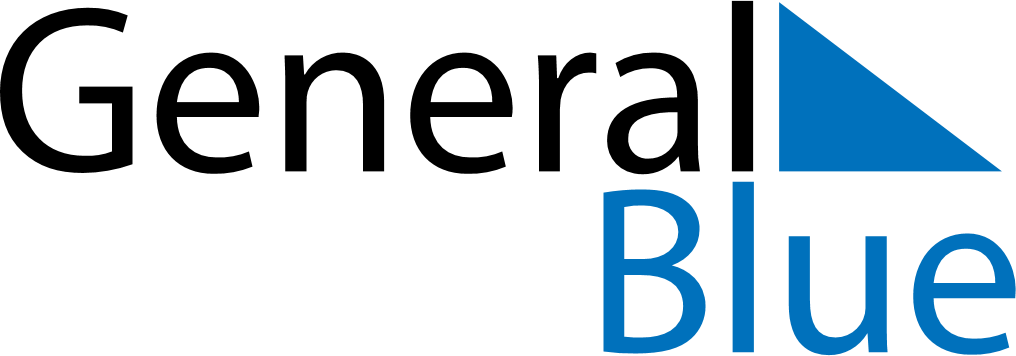 December 2028 CalendarDecember 2028 CalendarDecember 2028 CalendarDecember 2028 CalendarDecember 2028 CalendarSundayMondayTuesdayWednesdayThursdayFridaySaturday12345678910111213141516171819202122232425262728293031